表格 Form (1)	 		申请采青准证Application for Caiqing Permit有意申请2024年采青准证的会员团体请填妥此表格，电邮至：Caiqing@wuzong.com 给武总批准。武总理事会批准免收2023年的会员费，会员只需通过电子转账以缴交准证费 $50.00（$54.00包括消费税）。2024年1月1日后缴费为准证费$50.00（$54.50包括消费税）。申请采青准证的截止日期是2023年 12月28日 2024年 1月4日（星期四）下午1点。成功申请者可于2024年1月7日举行的说明会领取采青准证。2024年1月12日后的采青准证申请将不被受理。个人与团体承诺本人代表上述团体申请采青准证，并附上舞狮教练证书副本各一份。本人与团体承诺：严格遵守2024年采青准证相关规则与条例及届时的COVID-19安全管理措施。详情请参阅附录。采用这份表格Form (2) 及通过电子邮件申请所有采青活动批准。只在获得武总批准后才能进行采青活动。申请采青活动截止日期：2024年1月31日 (星期三)下午5时正。在进行采青活动的前两天，把采青行程填妥在表格Form (3) 并以电邮呈交武总以便转交给警方。只供批准单位使用 For Official Use Only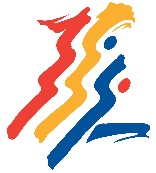 新加坡武术龙狮总会 / 新加坡人民协会联合主办2024新春佳节舞狮采青           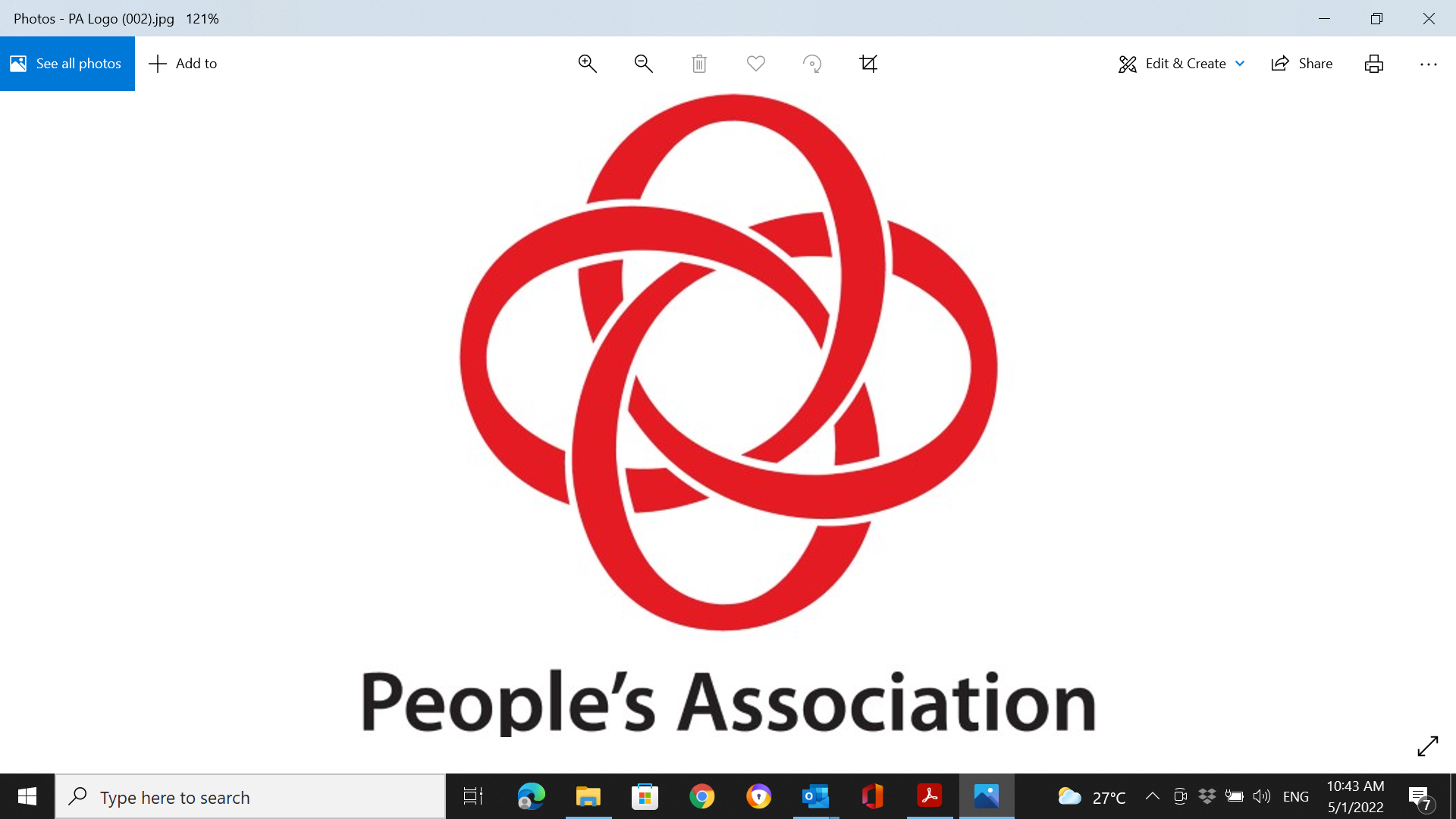 申请准证团体名称Organisation Name中 Chinese中 Chinese申请准证团体名称Organisation Name英English英English社团/商业注册号码ROS/ACRA UEN No会员号码Membership No通讯地址 Mailing Address:通讯地址 Mailing Address:负责人Persons In-charge负责人Persons In-charge负责人Persons In-charge中文姓名Name in Chinese英文姓名Name in English居民证号码NRIC No.电邮地址Email Address电邮地址Email Address手机号码Mobile Phone No.会长/主席/院长/秘书/总务姓名 与 签名签名日期团体盖章申请批准 Application Approved准证号码Permit No：是 Yes否 NoPresident’s Signature 会长签名